INDICAÇÃO Nº 05370/2013Sugere ao Poder Executivo Municipal instalação de placas denominativas nas ruas do bairro Pq. Zabane.Excelentíssimo Senhor Prefeito Municipal, Nos termos do Art. 108 do Regimento Interno desta Casa de Leis, dirijo-me a Vossa Excelência para sugerir que, por intermédio do Setor competente, promova a instalação de placas denominativas nas ruas do bairro Pq. Zabane, neste município.            Justificativa:Munícipes procuraram este vereador solicitando que intermediasse junto ao governo o pedido para instalação de placas denominativas, visando facilitar a localização das ruas. Plenário “Dr. Tancredo Neves”, em 02 de Outubro de 2013.ALEX ‘BACKER’-Vereador-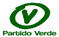 